Рабочий листпо внеурочной деятельности с применением электронного обучения и дистанционных образовательных технологийДементьева К.А.«Весёлый каллиграф»1-Б2 неделя (13.04-17.04)ПриложенияПриложение 1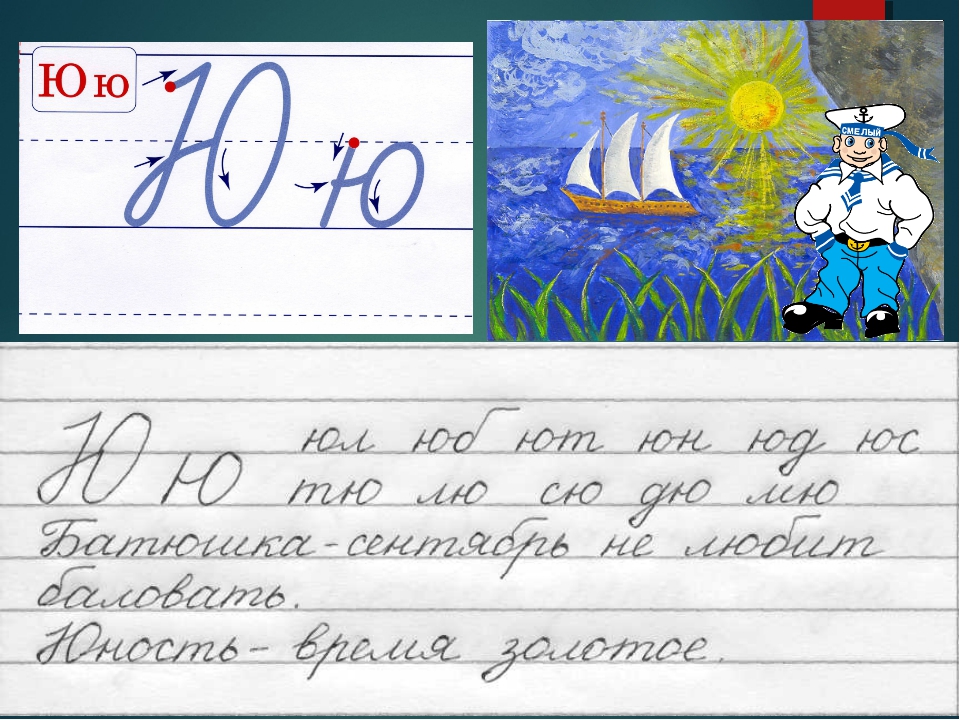 № п/пДатаТемаФорма  (с применением электронного обучения или дистанционных образовательных технологий)Содержание(задания для изучения)№ п/пДатаТемаФорма  (с применением электронного обучения или дистанционных образовательных технологий)Содержание(задания для изучения)109.04Письмо трудных соединений юз, юг, юж, ют, юн.Электронная Списать по образцу см. Приложение 1